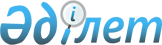 О внесении изменений и дополнений в решение Казалинского районного маслихата Кызылординской области от 22 декабря 2023 года № 153 "О бюджете сельского округа Акжона на 2024-2026 годы"Решение Казалинского районного маслихата Кызылординской области от 5 марта 2024 года № 192
      Казалинский районный маслихат Кызылординской области РЕШИЛ:
      1. Внести в решение Казалинского районного маслихата Кызылординской области "О бюджете сельского округа Акжона на 2024-2026 годы" от 22 декабря 2023 года № 153 следующие изменения и дополнения:
      пункт 1 изложить в новой редакции:
      "1. Утвердить бюджет сельского округа Акжона на 2024-2026 годы согласно приложениям 1, 2, 3, в том числе на 2024 год в следующих объемах:
      1) доходы – 64315 тысяч тенге, в том числе:
      налоговые поступления – 3338 тысяч тенге;
      неналоговые поступления – 0;
      поступлениям от продажи основного капитала – 200 тысяч тенге;
      поступления трансфертов – 60777 тысяч тенге;
      2) затраты – 64875,4 тысяч тенге;
      3) чистое бюджетное кредитование – 0;
      бюджетные кредиты – 0;
      погашение бюджетных кредитов – 0;
      4) сальдо по операциям с финансовыми активами – 0;
      приобретение финансовых активов – 0;
      поступления от продажи финансовых активов государства – 0;
      5) дефицит (профицит) бюджета – -560,4 тысяч тенге;
      6) финансирование дефицита (использование профицита) бюджета – 560,4 тысяч тенге;
      поступление займов – 0;
      погашение займов – 0;
      используемые остатки бюджетных средств – 560,4 тысяч тенге.".
      2. Приложения 1 к указанному решению изложить в новой редакции согласно приложениям 1 к настоящему решению.
      3. Дополнить указанное решение приложениями 4, 5 согласно приложениям 2, 3 к настоящему решению.
      4. Настоящее решение вводится в действие с 1 января 2024 года. Бюджет на 2024 год сельского округа Акжона Целевые трансферты бюджету Акжонского сельского округа в районном бюджете на 2024 год за счет средств республиканского бюджета Сумма возврата в районный бюджет неиспользованной (недоиспользованной) в течение финансового года суммы целевых трансфертов, выделенных из районного бюджета бюджету Акжонского сельского округа в 2023 году
					© 2012. РГП на ПХВ «Институт законодательства и правовой информации Республики Казахстан» Министерства юстиции Республики Казахстан
				
      Председатель Казалинского районного маслихата 

Г.Алиш
Приложение 1 к решению
Казалинского районного маслихата
от "05" марта 2024 года № 192Приложение 1 к решению
Казалинского районного маслихата
от "22" декабря 2023 года № 153
Категория
Категория
Категория
Категория
Сумма, тысяч тенге
Класс
Класс
Класс
Сумма, тысяч тенге
Подкласс
Подкласс
Сумма, тысяч тенге
Наименование
Сумма, тысяч тенге
1. Доходы
64315
1
Налоговые поступления
3338
01
Подоходный налог
1495
2
Индивидуальный подоходный налог
1495
04
Hалоги на собственность
1843
1
Hалоги на имущество
57
3
Земельный налог
108
4
Hалог на транспортные средства
1678
3
Поступления от продажи основного капитала
200
03
Продажа земли и нематериальных активов
200
1
Продажа земли
200
4
Поступления трансфертов 
60777
4
02
Трансферты из вышестоящих органов государственного управления
60777
4
02
3
Трансферты из районного (города областного значения) бюджета
60777
Функциональная группа
Функциональная группа
Функциональная группа
Функциональная группа
Администратор бюджетных программ
Администратор бюджетных программ
Администратор бюджетных программ
Программа
Программа
Наименование
Наименование
2.Затраты
64875,4
1
Государственные услуги общего характера
39559
1
124
Аппарат акима города районного значения, села, поселка, сельского округа
39559
1
001
Услуги по обеспечению деятельности акима города районного значения, села, поселка, сельского округа
39139
022
Капитальные расходы государственного органа
420
77
Жилищно-коммунальное хозяйство
4230
22714
124
Аппарат акима города районного значения, села, поселка, сельского округа
4230
008
Освещение улиц в населенных пунктах
2218
009
Обеспечение санитарии населенных пунктов
374
011
Благоустройство и озеленение населенных пунктов
1638
8
Культура, спорт, туризм и информационное пространство
19857
124
Аппарат акима города районного значения, села, поселка, сельского округа
19857
006
Поддержка культурно-досуговой работы на местном уровне
19857
12
Транспорт и коммуникации
1229
124
Аппарат акима города районного значения, села, поселка, сельского округа
1229
013
Обеспечение функционирования автомобильных дорог в городах районного значения, селах, поселках, сельских округах
1229
15
Трансферты
0,4
124
Аппарат акима города районного значения, села, поселка, сельского округа
0,4
048
Возврат неиспользованных (недоиспользованных) целевых трансфертов
0,4
3. Чистое бюджетное кредитование
0
Бюджетные кредиты
0
Погашение бюджетных кредитов
0
4.Сальдо по операциям с финансовыми активами
0
Приобретение финансовых активов
0
Поступления от продажи финансовых активов государства
0
5.Дефицит (профицит) бюджета
-560,4
6.Финансирование дефицита (использование профицита) бюджета
560,4
8
Используемые остатки бюджетных средств
560,4
01
Свободные остатки бюджетных средств
560,4
1
Свободные остатки бюджетных средств
560,4Приложение 2 к решению
Казалинского районного маслихата
от "05" марта 2024 года № 192Приложение 4 к решению
Казалинского районного маслихата
от "22" декабря 2023 года № 153
№
Наименование
Сумма, тысяч тенге
Целевые текущие трансферты
130
1
Трансферты аппарату акимаАкжонского сельского округа на повышение заработной платы отдельных категорий гражданских служащих, работников организаций, работников казенных предприятий
91
2
Трансферты Майдакольскому сельскому клубу на повышение заработной платы отдельных категорий гражданских служащих, работников организаций, работников казенных предприятий
39Приложение 3 к решению
Казалинского районного маслихата
от "05" марта 2024 года № 192Приложение 5 к решению
Казалинского районного маслихата
от "22" декабря 2023 года № 153
р/с
Наименование
Сумма, тысяч тенге
в том числе:
в том числе:
р/с
Наименование
Сумма, тысяч тенге
Областной бюджет
Районный бюджет
1
Коммунальное государственное учреждение "Аппарат акимаАкжонского сельского округа"
0,4
0,0
0,4